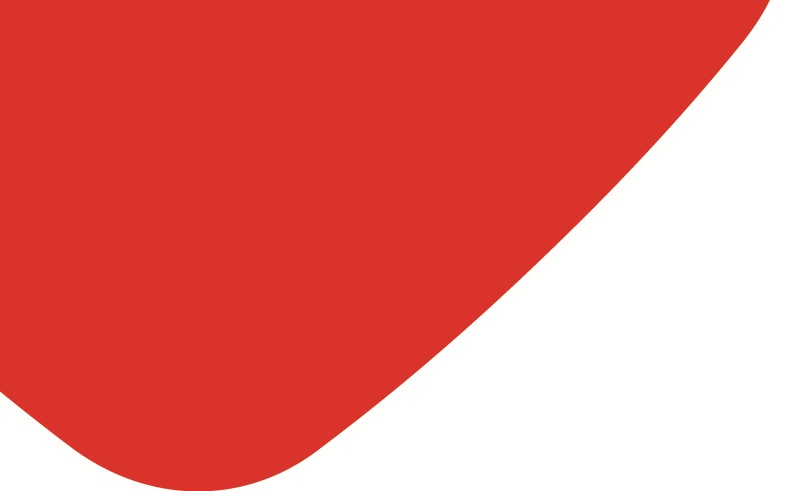 Date (DD/MM/YYYY): ___________________I have read and understood the instructions pertaining to the application of the Mitsui Sumitomo Insurance Welfare Foundation Research Grant and hereby apply for the grant as follows.A. GENERAL INFORMATION(For official use)B. RESEARCH PLANC. RESEARCH TEAMPRIMARY RESEARCHER (Please attach the CV of the Primary Researcher to the application form.)CO-RESEARCHERSD. REFERENCEE. BUDGET PROJECTIONINSTRUCTIONS: List all expenses for which your grant application is intended. For each item, include detailed descriptions.CATEGORIES:(i) Research-related equipmentTotal expenditure must be kept within 30% of total research cost. Catalogues and quotations MUST BE attached to the application form.(ii) Non-equipment expensesAllowances – research support personnel and consultantsCommission – Studies, programme developmentExpendables – experimental animals, experimental medicine, stationery, data recording media, etc.Travel – research-related travelReference Item FeesOther ExpensesNOTE: Expenses not covered by the grant include costs of general-purpose equipment such as computers, video cameras, etc., allowances and rewards for researchers (primary researcher, co-researchers), fees associated with the presentation of research findings and conference attendances, general administrative fees such as printing, translation, etc. and indirect costs/fees from researchers’ organisations.RESEARCH AREACheck box applicable Traffic Safety   |    Senior Citizen Welfare1.  Name of Primary Researcher 2. Total no. of members in research team2. Total no. of members in research team2. Total no. of members in research teampaxpaxpax3.  Job Title / Organisation4.  Organisation Address5.  Residential Address6.  Telephone7. Fax7. Fax8.  Email9.  Highest Academic Qualification10. Date of Birth       (DD)         (MM)          (YYYY)       (DD)         (MM)          (YYYY)       (DD)         (MM)          (YYYY)       (DD)         (MM)          (YYYY)       (DD)         (MM)          (YYYY)       (DD)         (MM)          (YYYY)       (DD)         (MM)          (YYYY)       (DD)         (MM)          (YYYY)       (DD)         (MM)          (YYYY)       (DD)         (MM)          (YYYY)11. Research Title11. Research Title11. Research Title11. Research Title11. Research Title11. Research Title11. Research Title11. Research Title11. Research Title11. Research Title11. Research Title12. Research Synopsis (Aim of research, method, social significance, etc.)12. Research Synopsis (Aim of research, method, social significance, etc.)12. Research Synopsis (Aim of research, method, social significance, etc.)12. Research Synopsis (Aim of research, method, social significance, etc.)12. Research Synopsis (Aim of research, method, social significance, etc.)12. Research Synopsis (Aim of research, method, social significance, etc.)12. Research Synopsis (Aim of research, method, social significance, etc.)12. Research Synopsis (Aim of research, method, social significance, etc.)12. Research Synopsis (Aim of research, method, social significance, etc.)12. Research Synopsis (Aim of research, method, social significance, etc.)12. Research Synopsis (Aim of research, method, social significance, etc.)13. Grant Period13. Grant PeriodFrom  _________________  to  __________________（　　　　Months）From  _________________  to  __________________（　　　　Months）From  _________________  to  __________________（　　　　Months）From  _________________  to  __________________（　　　　Months）From  _________________  to  __________________（　　　　Months）From  _________________  to  __________________（　　　　Months）From  _________________  to  __________________（　　　　Months）From  _________________  to  __________________（　　　　Months）14. Amount Requested (X-Y)14. Amount Requested (X-Y)S$15. Total Research Expenses (X) S$ S$ 16a. Available Resources (Y)16a. Available Resources (Y)16a. Available Resources (Y)S$ 16b. Details of Available Resources (Y)16b. Details of Available Resources (Y)S$                         Source:Check box applicable       Awarded              Applied               Will applyS$                         Source:Check box applicable       Awarded              Applied               Will applyS$                         Source:Check box applicable       Awarded              Applied               Will applyS$                         Source:Check box applicable       Awarded              Applied               Will applyS$                         Source:Check box applicable       Awarded              Applied               Will applyS$                         Source:Check box applicable       Awarded              Applied               Will applyS$                         Source:Check box applicable       Awarded              Applied               Will applyS$                         Source:Check box applicable       Awarded              Applied               Will apply16b. Details of Available Resources (Y)16b. Details of Available Resources (Y)S$                         Source:Check box applicable       Awarded              Applied               Will applyS$                         Source:Check box applicable       Awarded              Applied               Will applyS$                         Source:Check box applicable       Awarded              Applied               Will applyS$                         Source:Check box applicable       Awarded              Applied               Will applyS$                         Source:Check box applicable       Awarded              Applied               Will applyS$                         Source:Check box applicable       Awarded              Applied               Will applyS$                         Source:Check box applicable       Awarded              Applied               Will applyS$                         Source:Check box applicable       Awarded              Applied               Will applyGrant NumberDate of DecisionSeal ASeal BDate of ReceiptGrant Amount AwardedS$ Seal ASeal B17. Outline of Research PlanPlease describe in detail the content of research, duration and methods 18. Social significance, creativity and practicality of this research. Relationship with and relevance to research trends in the academic world.19. Achievements and level of readiness of primary researcher with regards to this research topicPlease indicate reports and theses published by primary researcher in the past 5 years on Page 4.20. Necessity in receiving grant from Mitsui Sumitomo Insurance Welfare Foundation Please explain why the project is unable to receive aids/grants from public organisations or other means.21. Proposed schedule for announcement of research resultsName of journal/magazine, academic society, conference and time frame of announcement, etc.22. Academic and Professional Background22. Academic and Professional Background22. Academic and Professional BackgroundMonth, Year23. Major achievements of Primary Researcher related to this topic of researchPlease indicate reports and theses published by primary researcher in the past 5 years23. Major achievements of Primary Researcher related to this topic of researchPlease indicate reports and theses published by primary researcher in the past 5 years23. Major achievements of Primary Researcher related to this topic of researchPlease indicate reports and theses published by primary researcher in the past 5 years23. Major achievements of Primary Researcher related to this topic of researchPlease indicate reports and theses published by primary researcher in the past 5 years24. Grants related to other research topics24. Grants related to other research topics24. Grants related to other research topics24. Grants related to other research topicsTitle of ResearchName of organisation awarding the grant or the name of the grantAmount applied or awardedStatus(Awarded/Applied/Will Apply)25. Allocation of rolesCo-researchers refer to all parties who are involved in the research on a regular basis25. Allocation of rolesCo-researchers refer to all parties who are involved in the research on a regular basis25. Allocation of rolesCo-researchers refer to all parties who are involved in the research on a regular basis25. Allocation of rolesCo-researchers refer to all parties who are involved in the research on a regular basis25. Allocation of rolesCo-researchers refer to all parties who are involved in the research on a regular basisName, AgeJob Title / OrganisationLast institution attended / Year of graduationHighest Academic QualificationRole in this projectHow did you know about this grant?(Check box applicable)  MSIG Asia homepageHow did you know about this grant?(Check box applicable)  Reference by my organisationHow did you know about this grant?(Check box applicable)  Reference by my peers/ friendsHow did you know about this grant?(Check box applicable)  Others – Please specify:CategoryDetailed DescriptionsQuantityUnit PriceAmount (S$)AMOUNT REQUESTED (X-Y)AMOUNT REQUESTED (X-Y)AMOUNT REQUESTED (X-Y)AMOUNT REQUESTED (X-Y)AMOUNT REQUESTED (X-Y)Research-related equipmentSub-total (I)Sub-total (I)Sub-total (I)Sub-total (I)AllowancesCommissionExpendablesReference Item FeesTravelOthersSub-total (II)Sub-total (II)Sub-total (II)Sub-total (II)Total Amount Requested (I + II)(Amount must match Item 14 from Page 1)Total Amount Requested (I + II)(Amount must match Item 14 from Page 1)Total Amount Requested (I + II)(Amount must match Item 14 from Page 1)Total Amount Requested (I + II)(Amount must match Item 14 from Page 1)AVAILABLE RESOURCES (Y)AVAILABLE RESOURCES (Y)AVAILABLE RESOURCES (Y)AVAILABLE RESOURCES (Y)AVAILABLE RESOURCES (Y)Category1.2.3.Brief DescriptionsBrief DescriptionsBrief DescriptionsAmount (S$)Total Available Resources(Amount must match Item 16 from Page 1)Total Available Resources(Amount must match Item 16 from Page 1)Total Available Resources(Amount must match Item 16 from Page 1)Total Available Resources(Amount must match Item 16 from Page 1)TOTAL RESEARCH EXPENSES (X)TOTAL RESEARCH EXPENSES (X)TOTAL RESEARCH EXPENSES (X)TOTAL RESEARCH EXPENSES (X)TOTAL RESEARCH EXPENSES (X)Total Research Expenses(Amount must match Item 15 from Page 1)Total Research Expenses(Amount must match Item 15 from Page 1)Total Research Expenses(Amount must match Item 15 from Page 1)Total Research Expenses(Amount must match Item 15 from Page 1)